§9-1313.  When possession by or delivery to secured party perfects security interest without filing(1).   Except as otherwise provided in subsection (2), a secured party may perfect a security interest in tangible negotiable documents, goods, instruments, money or tangible chattel paper by taking possession of the collateral.  A secured party may perfect a security interest in certificated securities by taking delivery of the certificated securities under section 8‑1301.[PL 2009, c. 324, Pt. B, §38 (AMD); PL 2009, c. 324, Pt. B, §48 (AFF).](2).   With respect to goods covered by a certificate of title issued by this State, a secured party may perfect a security interest in the goods by taking possession of the goods only in the circumstances described in Section 9‑1316, subsection (4).[PL 1999, c. 699, Pt. A, §2 (NEW); PL 1999, c. 699, Pt. A, §4 (AFF).](3).   With respect to collateral other than certificated securities and goods covered by a document, a secured party takes possession of collateral in the possession of a person other than the debtor, the secured party or a lessee of the collateral from the debtor in the ordinary course of the debtor's business, when:(a).  The person in possession authenticates a record acknowledging that it holds possession of the collateral for the secured party's benefit; or  [PL 1999, c. 699, Pt. A, §2 (NEW); PL 1999, c. 699, Pt. A, §4 (AFF).](b).  The person takes possession of the collateral after having authenticated a record acknowledging that it will hold possession of collateral for the secured party's benefit.  [PL 1999, c. 699, Pt. A, §2 (NEW); PL 1999, c. 699, Pt. A, §4 (AFF).][PL 1999, c. 699, Pt. A, §2 (NEW); PL 1999, c. 699, Pt. A, §4 (AFF).](4).   If perfection of a security interest depends upon possession of the collateral by a secured party, perfection occurs no earlier than the time the secured party takes possession and continues only while the secured party retains possession.[PL 1999, c. 699, Pt. A, §2 (NEW); PL 1999, c. 699, Pt. A, §4 (AFF).](5).   A security interest in a certificated security in registered form is perfected by delivery when delivery of the certificated security occurs under section 8‑1301 and remains perfected by delivery until the debtor obtains possession of the security certificate.[PL 1999, c. 699, Pt. A, §2 (NEW); PL 1999, c. 699, Pt. A, §4 (AFF).](6).   A person in possession of collateral is not required to acknowledge that it holds possession for a secured party's benefit.[PL 1999, c. 699, Pt. A, §2 (NEW); PL 1999, c. 699, Pt. A, §4 (AFF).](7).   If a person acknowledges that it holds possession for the secured party's benefit:(a).  The acknowledgment is effective under subsection (3) or section 8‑1301, subsection (1), even if the acknowledgment violates the rights of a debtor; and  [PL 1999, c. 699, Pt. A, §2 (NEW); PL 1999, c. 699, Pt. A, §4 (AFF).](b).  Unless the person otherwise agrees or law other than this Article otherwise provides, the person does not owe any duty to the secured party and is not required to confirm the acknowledgment to another person.  [PL 1999, c. 699, Pt. A, §2 (NEW); PL 1999, c. 699, Pt. A, §4 (AFF).][PL 1999, c. 699, Pt. A, §2 (NEW); PL 1999, c. 699, Pt. A, §4 (AFF).](8).   A secured party having possession of collateral does not relinquish possession by delivering the collateral to a person other than the debtor or a lessee of the collateral from the debtor in the ordinary course of the debtor's business if the person was instructed before the delivery or is instructed contemporaneously with the delivery:(a).  To hold possession of the collateral for the secured party's benefit; or  [PL 1999, c. 699, Pt. A, §2 (NEW); PL 1999, c. 699, Pt. A, §4 (AFF).](b).  To redeliver the collateral to the secured party.  [PL 1999, c. 699, Pt. A, §2 (NEW); PL 1999, c. 699, Pt. A, §4 (AFF).][PL 1999, c. 699, Pt. A, §2 (NEW); PL 1999, c. 699, Pt. A, §4 (AFF).](9).   A secured party does not relinquish possession, even if a delivery under subsection (8) violates the rights of a debtor.  A person to which collateral is delivered under subsection (8) does not owe any duty to the secured party and is not required to confirm the delivery to another person unless the person otherwise agrees or law other than this Article otherwise provides.[PL 1999, c. 699, Pt. A, §2 (NEW); PL 1999, c. 699, Pt. A, §4 (AFF).]SECTION HISTORYPL 1999, c. 699, §A2 (NEW). PL 1999, c. 699, §A4 (AFF). PL 2009, c. 324, Pt. B, §38 (AMD). PL 2009, c. 324, Pt. B, §48 (AFF). The State of Maine claims a copyright in its codified statutes. If you intend to republish this material, we require that you include the following disclaimer in your publication:All copyrights and other rights to statutory text are reserved by the State of Maine. The text included in this publication reflects changes made through the First Regular and First Special Session of the 131st Maine Legislature and is current through November 1. 2023
                    . The text is subject to change without notice. It is a version that has not been officially certified by the Secretary of State. Refer to the Maine Revised Statutes Annotated and supplements for certified text.
                The Office of the Revisor of Statutes also requests that you send us one copy of any statutory publication you may produce. Our goal is not to restrict publishing activity, but to keep track of who is publishing what, to identify any needless duplication and to preserve the State's copyright rights.PLEASE NOTE: The Revisor's Office cannot perform research for or provide legal advice or interpretation of Maine law to the public. If you need legal assistance, please contact a qualified attorney.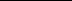 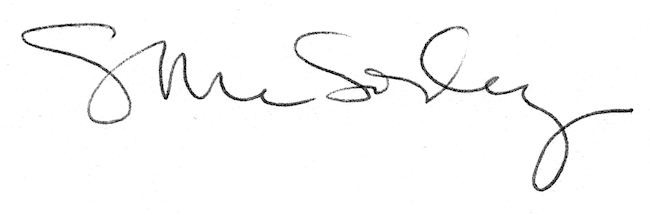 